DateConceptHomeworkDue Date9/22 MReview of 4.2, 4.3, 5.5; basics of proofWorkbook: p. 22 and 23: all except #9 p 23 Next class9/23 Tu or 9/24 WProving Triangles Congruent: SSS/SAS, why SSA failsSSS-SAS worksheet: #1-17Next class9/25 Th or9/26 FProving Triangles Congruent: ASA/AAS (Substitute on 9/25), study guide distributedASA-AAS worksheet: #1-10 (two column proofs for 7-10)Monday 9/299/29 MReview of Ch 4 (and 5.5)Study for test; work on sample test.none9/30 T thru10/3 FriQuarter test: ch 4 with some ch 1& 3 Tu: 1A and 3A         W: 3B              F: 2BTriangle Art (on non-exam day)Happy Fall Break!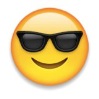 DateConceptHomeworkDue Date9/22 MReview of 4.2, 4.3, 5.5; basics of proofWorkbook: p. 22 and 23: all except #9 p 23 Next class9/23 Tu or 9/24 WProving Triangles Congruent: SSS/SAS, why SSA failsSSS-SAS worksheet: #1-17Next class9/25 Th or9/26 FProving Triangles Congruent: ASA/AAS (Substitute on 9/25), study guide distributedASA-AAS worksheet: #1-10 (two column proofs for 7-10)Monday 9/299/29 MReview of Ch 4 (and 5.5)Study for test; work on sample test.none9/30 T thru10/3 FriQuarter test: ch 4 with some ch 1& 3 Tu: 1A and 3A         W: 3B              F: 2BTriangle Art (on non-exam day)Happy Fall Break!DateConceptHomeworkDue Date9/22 MReview of 4.2, 4.3, 5.5; basics of proofWorkbook: p. 22 and 23: all except #9 p 23 Next class9/23 Tu or 9/24 WProving Triangles Congruent: SSS/SAS, why SSA failsSSS-SAS worksheet: #1-17Next class9/25 Th or9/26 FProving Triangles Congruent: ASA/AAS (Substitute on 9/25), study guide distributedASA-AAS worksheet: #1-10 (two column proofs for 7-10)Monday 9/299/29 MReview of Ch 4 (and 5.5)Study for test; work on sample test.none9/30 T thru10/3 FriQuarter test: ch 4 with some ch 1& 3 Tu: 1A and 3A         W: 3B              F: 2BTriangle Art (on non-exam day)Happy Fall Break!